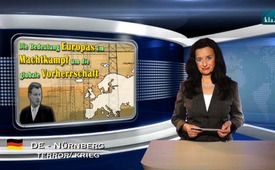 Значение Европы в борьбе за власть в глобальном превосходстве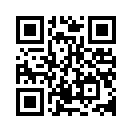 В кризисе на Украине и связанном с этим конфликте с Россией, СМИ одного мнения, что Путин является инициатором эскалации насилия и грозящего военного столкновения с США и НАТО. На Klagemauer.tv всё снова появляются голоса, которые выражают другое мнение. Не в последнюю очередь, ставшая известной Stratfor-речь Джорджа Фридмана в начале этого года бросает совершенно другой свет на эту ситуацию. Из высказываний глобальных стратегов США, становится ясным, что...Дорогие зрители! В кризисе на Украине и связанном с этим конфликте с Россией, СМИ одного мнения, что Путин является инициатором эскалации насилия и грозящего военного столкновения с США и НАТО. На Klagemauer.tv всё снова появляются голоса, которые выражают другое мнение. Не в последнюю очередь, ставшая известной Stratfor-речь Джорджа Фридмана в начале этого года бросает совершенно другой свет на эту ситуацию. Из высказываний глобальных стратегов США, становится ясным, что кризис на Украине был целенаправленно вызван США, чтобы не подвергать опасности исключительное превосходство США ни усиливающейся Европой, ни Россией. 
Всегда, когда пробалтываются влиятельные инсайдеры, стоит особенно прислушаться. Ещё один американский глобальный стратег, а именно, американец польского происхождения, политолог Збигнев Бжезинский дал возможность ознакомиться с фактами особого рода. Бжезинский десятилетиями был внешнеполитическим советником нескольких президентов США от Картера до Обамы. Свои геостратегические убеждения Бжезинский опубликовал в различных книгах и научно-политических статьях. Его книга „The Grand Chessboard“ – в переводе: „Великая шахматная доска“ – изданная уже 1997 году, сегодня актуальней, чем когда-либо. Она помогает взглянуть на долгосрочные интересы американской политики борьбы за власть и содержит аналитический план геополитической постановки цели США: монополярный мир под исключительным руководством США необходимо сохранить любыми средствами. После распада Советского Союза и Варшавского Пакта США значительно приблизились к этой цели. Ключом к этой цели, шахматной доской на которой происходит борьба, является Евразия. 
При этом Бжезинский опирается на центральную территорию материков Европы и Азии, она, как «евразийский континент», является местом проживания 75 % мирового населения и располагает большей частью всемирных энергетических ресурсов. Кто хочет быть преобладающей силой, должен обеспечить себе доступ к этому континенту. Внешнеполитические усилия США должны стремиться к этому. 
В книге «The Grand Chessboard» Бжезинский показывает карту «евразийской шахматной доски». На ней этот двойной континент разделен на четыре региона или, чтобы сказать шахматным языком – на четыре фигуры. Первая фигура на евразийской шахматной доске охватывает сегодняшний ЕС, вторая Китай с пограничными государствами, третья – Ближний и Средний Восток, включая части Средней Азии. Но самой большой фигурой, которую Бжезинский называет средним регионом – является Россия. Россия имеет выгодное географическое положение в центре Евразии и располагает огромными запасами сырья. В этой связи Европа имеет решающее значение, как объясняет Бжезинский в следующих пунктах:  
1. Необходимо помешать тому, чтобы страны Европы, со своим высоким технологическим потенциалом и большой экономической силой, вошли в стабильную и мирную кооперацию с Россией. Независимость Европы по отношению к США значительно усилилось бы из-за этого. Влияние превосходства США на евразийском континенте, а также всемирно, было бы ослаблено или даже потеряно. 
2. Европа политически и экономически обращённая на США служит цели США как «единой мировой власти» и имеет для США функцию плацдарма на Евразийском континенте. Я цитирую Бжезинского: «В конце концов, Европа могла бы даже стать угловым столбом, большой евразийской структурой безопасности и кооперации, стоящей под покровительством США». Важным структурным элементом при этом является Украина, которая была более 200 лет связана с Россией. Управляемая США Украина в значительной мере ослабила бы Россию и распространила бы влияние США до Средней Азии. Без Украины Россия перестаёт быть евразийским государством. Но если Москва опять обретёт контроль над Украиной, с её 52 млн. населения и доступом к Чёрному морю, то Россия автоматически приобрела бы возможность стать сильной империей между Европой и Азией. 
3. США являются самой большой силой вне Евразии, но как не евразийская нация они здесь не дома. При усилиях продвинуть и защитить свою позицию мировой власти на этом континенте, они могли бы быть более легко вытеснены, чем другие государства Евразии. Для возможной цели «единой мировой власти» необходима тщательно продуманная и претворённая в жизнь стратегия. 
Представления Бжезинского, дорогие зрители делает ясным, что в украинском конфликте и войне на юго-востоке Украины речь не идёт о региональном конфликте. Намного больше: эта война служит инструментом, чтобы помешать объединению и независимости Евразии, и чтобы продвигать исключительное превосходство США. Поэтому и Путина нельзя больше называть агрессором и делать его ответственным за конфликт на Украине. С той точки зрения, как это описывает Бжезинский, это больше всего США, которые целенаправленно хотят дестабилизировать Европу. Поэтому сегодняшнее развитие в Европе, будь то кризис на Украине или эскалирующие потоки беженцев необходимо рассматривать под этим углом зрения. Доброго вечера.от noИсточники:Buch »The Grand Chessboard« (Das große Schachbrett) von Zbigniew Brzeziński  (1997)
www.kla.tv/5652
www.kla.tv/5653Может быть вас тоже интересует:#Ukraine-ru - www.kla.tv/Ukraine-ruKla.TV – Другие новости ... свободные – независимые – без цензуры ...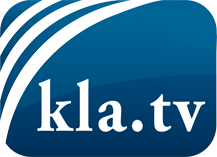 О чем СМИ не должны молчать ...Мало слышанное от народа, для народа...регулярные новости на www.kla.tv/ruОставайтесь с нами!Бесплатную рассылку новостей по электронной почте
Вы можете получить по ссылке www.kla.tv/abo-ruИнструкция по безопасности:Несогласные голоса, к сожалению, все снова подвергаются цензуре и подавлению. До тех пор, пока мы не будем сообщать в соответствии с интересами и идеологией системной прессы, мы всегда должны ожидать, что будут искать предлоги, чтобы заблокировать или навредить Kla.TV.Поэтому объединитесь сегодня в сеть независимо от интернета!
Нажмите здесь: www.kla.tv/vernetzung&lang=ruЛицензия:    Creative Commons License с указанием названия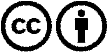 Распространение и переработка желательно с указанием названия! При этом материал не может быть представлен вне контекста. Учреждения, финансируемые за счет государственных средств, не могут пользоваться ими без консультации. Нарушения могут преследоваться по закону.